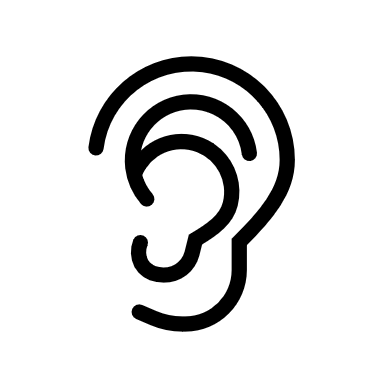 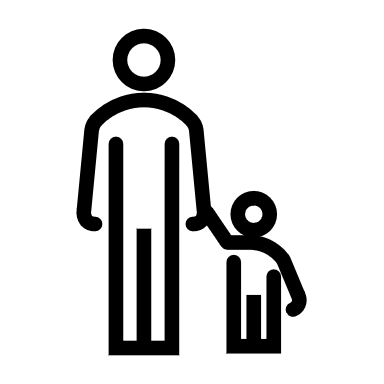 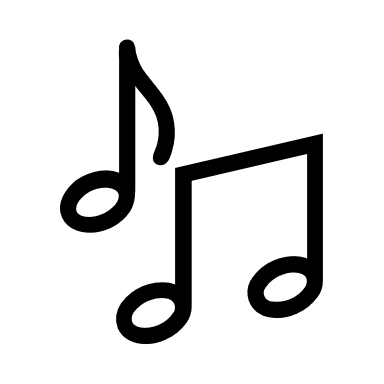 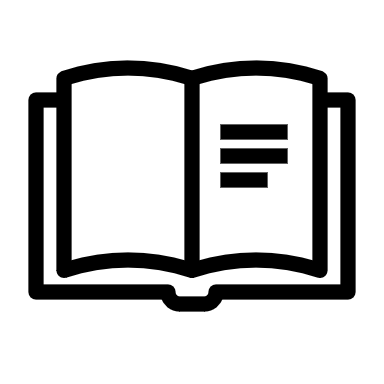 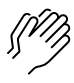 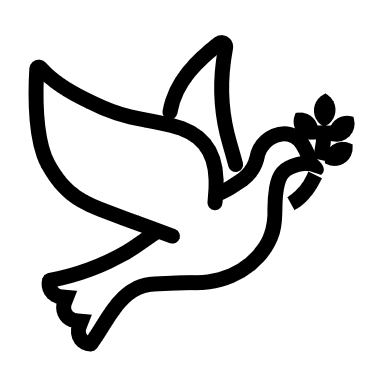 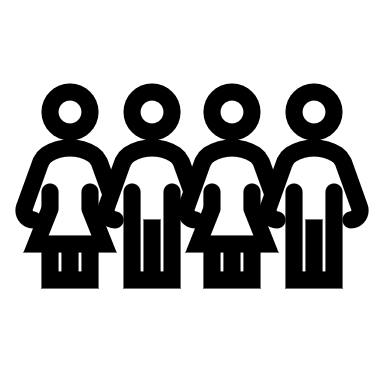 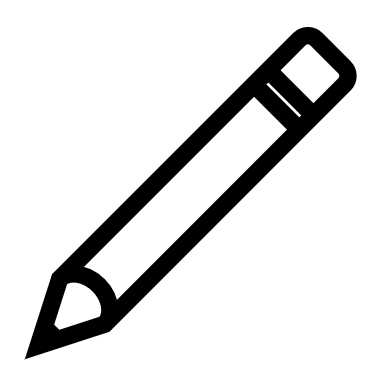 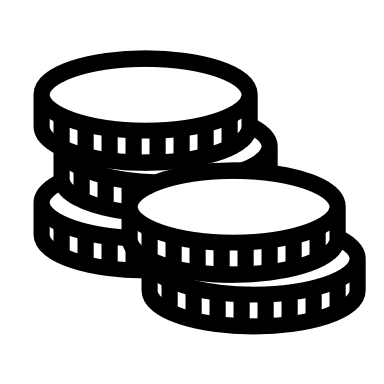 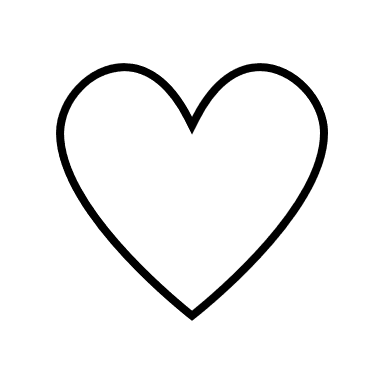 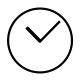 (Kids – use your worship packet and the tools listed at the end of the bulletin to do all these things.)Southminster Presbyterian Church 1st Sunday of Epiphany or the 96th Sunday of CovidJanuary 9, 20229:30 a.m. Find the link for the service on one of these sites:1) our Facebook page: https://www.facebook.com/SouthminsterGlenEllyn/
2) our web site: https://www.southminsterpc.org/worship-videos
3) our YouTube channel:
https://www.youtube.com/channel/UCPgWICngOvkmR1OXgCG_wiA/videosIf the video feed is interrupted during the service, we will continue to record and then post the full video on Facebook and our web site as soon as possible.   1	Gathering Music:  	God the Sculptor of the Mountains; 
                     	Come Now, You Blessed, Eat at My Table; Fill My Cup;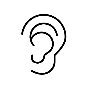                         	As Those of Old Their First Fruits Brought
Our slideshow today is “We Miss You!”   2	Welcome and Announcements 3	Improvisational Prelude based on Hymn 405: Praise God for This Holy Ground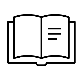  4 	Lighting the Candles       	(John 1:14)	The Word became flesh and dwelt among us,
full of grace and truth. 5	Call to Worship  	   	 (Psalm 104)	Leader:	Come into God’s presence with joy, 	People:	Praise the Lord!	Leader:	Clothed with honor and wrapped in glorious light, 	People:	Praise the Lord!	Leader:	Calling us to humility and compassion, 	People:	Praise the Lord!	All:	The Lord’s name is praised! 6	Hymn 405:   Praise God for This Holy Ground      (verses 1-3)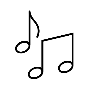 Praise God for this holy ground,
Place and people, sight and sound.
Hallelujah! Hallelujah! Hallelujah!
God’s goodness is eternal.Praise God in whose word we find
Food for body, soul, and mind.
Hallelujah! Hallelujah! Hallelujah!
God’s goodness is eternal.Praise God who through Christ makes known
All are loved and called God's own.
Hallelujah! Hallelujah! Hallelujah!
God’s goodness is eternal.CCLI Song # 4729822John L. Bell© Words: 1997 WGRG, c/o Iona Community, Glasgow, Scotland (Admin. by Wild Goose Resource Group)Music: 1987 WGRG, c/o Iona Community, Glasgow, Scotland (Admin. by Wild Goose Resource Group)For use solely with the SongSelect® Terms of Use. All rights reserved. www.ccli.comCCLI License # 21214429 7	Prayer of Confession: 		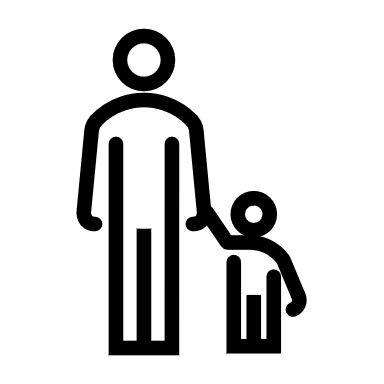 God of abundant love, we gather here in your presence, to offer our best to you – not our sense of duty, or rote words, but our whole selves. Forgive us, Lord, for those times when we ignore others. Remind us of your overflowing generosity, and help us to follow in Christ’s footsteps, today and every day. We ask this in his name. Now hear our silent and personal prayers.  Amen.     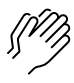        	(Time of silence for personal prayer and confession)    	 8	Declaration of the Grace of God/Assurance of Pardon    	(John 1:9, 14, 17)	Leader:	The true light that gives light to everyone came into the world. 	People:	The Word became flesh and lived among us. 
 		We have seen his glory!	Leader:	We have received grace and truth from Jesus Christ. 
 	                               Let us declare the good news.	All:	In the name of Jesus Christ, we are forgiven and made new. 
 		Alleluia! 9	Response 582:  	Glory to God, Whose Goodness Shines on Me Glory to God, whose goodness shines on me,And to the Son, whose grace has pardoned me,And to the Spirit, whose love has set me free.As it was in the beginning, is now and ever shall be. Amen.World without end, without end. Amen.World without end, without end. Amen.World without end, without end. Amen.As it was in the beginning, is now and ever shall be. Amen.Text Adapt. and Music ©2008 Paul M. Vasile
All rights reserved. Used by permission.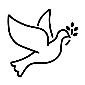 10	The Passing of the Peace                                11	Word with Children 		Deb Bohi 	For children worshiping in the sanctuary, please stay with your families during the Word
 	with Children. When our Covid rules change, we will welcome you back up front.12	Prayer for Illumination     13    Scripture Lessons:	Psalm 104:1-2, 10-15, 33-35       		John 2:1-1114    Sermon:  	“Keep the Party Going”  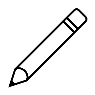 Children, as you listen to the sermon, you may want to choose an activity 
from the children’s packet that will help you think about what you hear in the sermon.15	Saying What We Believe/Affirmation of Faith  (unison)         	from The Nicene Creed (1.2)We believe in one Lord, Jesus Christ, the only Son of God, eternally begotten of the Father, God from God, Light from Light, true God from true God, begotten, not made, of one Being with the Father; through him all things were made. For us and for our salvation he came down from heaven[.]16	Hymn 377:   I Want to Walk as a Child of the Light       (verse 1)  I want to walk as a child of the light.
I want to follow Jesus.
God set the stars to give light to the world;
The star of my life is Jesus.In Him there is no darkness at all.
The night and the day are both alike.
The Lamb is the light of the city of God.
Shine in my heart, Lord Jesus.CCLI Song # 89848Kathleen Thomerson© 1970, 1975 Celebration For use solely with the SongSelect® Terms of Use. All rights reserved. www.ccli.comCCLI License # 2121442917	Prayers of the People and the Lord’s Prayer    		Leader:	Lord, in your mercy, 		People:	hear our prayers.   The Lord’s Prayer:Our Father who art in heaven, hallowed be thy name. Thy kingdom come, 
thy will be done, on earth as it is in heaven. Give us this day our daily bread; 
and forgive us our debts, as we forgive our debtors; and lead us not into
temptation, but deliver us from evil. For thine is the kingdom and the power 
and the glory, forever. Amen.Children, draw or write something you would like to say to God in prayer this morning. 
If you want to share it with the church, you may also leave a message 
on the church phone line.Offering of Ourselves and Our Gifts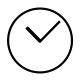 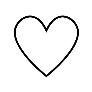 18	Offertory:  	Après un rêve                                                                         Gabriel Fauré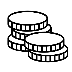 19	*Doxology 		Hymnal #606Praise God, from whom all blessings flow;Praise Him all creatures here below;Praise Him above, ye heavenly host;Praise Father, Son, and Holy Ghost. Amen.20	Prayer of Thanksgiving and Dedication  21	Hymn 547: Go, My Children, with My Blessing  (verses 1, 3)“Go, my children, with my blessing, never alone.
Waking, sleeping, I am with you, you are my own.
In my love’s baptismal river 
I have made you mine forever.
Go, my children, with my blessing, you are my own.”“Go, my children, fed and nourished, closer to me.
Grow in love and love by serving, joyful and free.
Here my Spirit’s power filled you; 
here my tender comfort stilled you.
Go, my children, fed and nourished, joyful and free.”Text © 1983 Concordia Publishing HouseHymn tune: public domainReprinted/Streamed with permission under OneLicense,net #A-739517. All rights reserved.22	Charge and Benediction                                              	Leader:	Now go and serve the Lord,
  	People: 	For we are blessed to be a blessing! 
                   All:    Alleluia! Amen!23	Postlude    Participants and Technical CrewRev. Wendy BodenLiturgists: Sarah Allen, Blair NelsonMusicians: Tom Anderson, David Kozich, Southminster SingersWorship Associate: David KozichTech support: Ron Birchall, Steve Henkels, Chris Kozich, Blair NelsonFlowers today are given with deep appreciation for our dedicated tech team that makes Southminster’s virtual services a reality.Good Morning to our Children:To complete all the activities in this worship folder you will need:ears to heara mouth to sing  hands to foldeyes to read a brain to think  a worship kit including:something to color with – crayons, markers or colored pencilssomething to write with, like a pen or pencilsomething to write on, like a table or a clipboardscissors and tape  If you would like a worship kit for your child, please contact Pastor Wendy (wendy@southminsterpc.org) and one will come to you!A Guide to Our Worship SymbolsQuotations for our Worship Symbols Guide are taken from Our Order of Worship by Teresa Lockhart Stricklen, Associate for Worship, Presbyterian Church (USA), found at https://www.pcusa.org/site_media/media/uploads/theologyandworship/pdfs/order_of_worship_brochure_dec_2008.pdf. Edited.We listenWe pass the peaceWe read alongWe give our offering of time, talent and treasureWe standWe sing if we are at homeWe prayWe respondWe participate
 in the Word 
with Children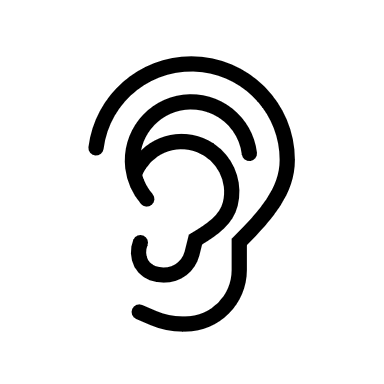 We listen: “Basically, the sermon is God’s dynamic, eternal Word spoken to us in such a way that we might hear what God has to say to us and be encouraged to follow the Lord 
in faith.  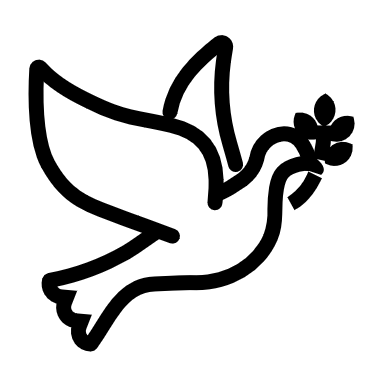 We pass the peace: “…We greet one another with the peace of Christ as common forgiven sinners. As we are forgiven, so we forgive. This is also a good time to reconcile with those family members who drove us crazy trying to get to church on time, church members with whom we have tensions, or people we're not so happy to see.”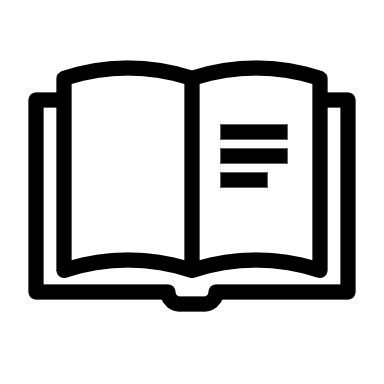 We read along: “God’s Word comes to us in many ways—through scripture, special music, sermons. Listen for God's eternal Word addressing you with good news about the Lord’s love for you and all people.”We give our offering of time, talent, and treasure: “This is the time when we give ourselves, all that we are, and all that we have, to God’s service. As a symbol of what is of value to us, we make an offering… to promote the gospel.”We stand: “We stand as a way of saying, “This is where I stand,” and as a way of standing in continuity with the people of God of ages past…”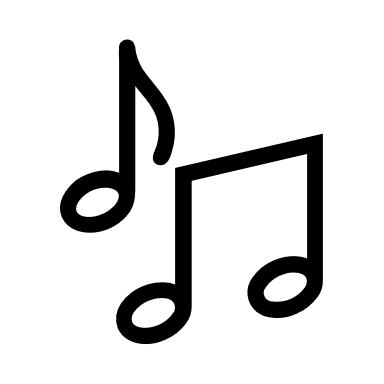 We sing: “…We sing praise with hearts and minds (even if that's a little out of tune), just enjoying God for who God is. As we open up the pathways of breath to sing praise, we make space for the Spirit breath to fill us.” Even if we simply listen and read the words, we are praising God.We pray: The first thing we do is pray—for our world, the church, other people, and ourselves. The prayer is our prayer as a church. One person may pray for us, but we are all praying together as one in our hearts, continuing Christ’s ministry of prayer for the world.”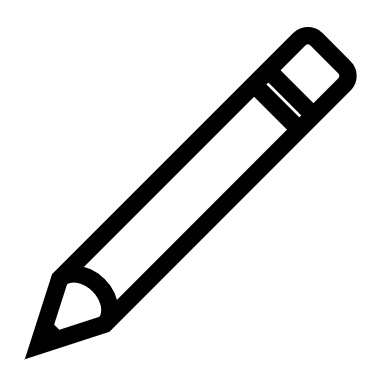 We respond: Responding by writing or drawing helps us remember what we are hearing and is a chance to express our beliefs.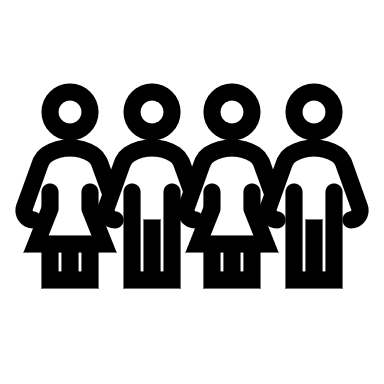 We participate in the Word with Children: It is called the Word WITH Children because the whole church is invited to listen with the fresh, faith-filled ears of children to the proclaimed message.